Informatīvais ziņojums Par energointensīvo uzņēmumu konkurētspējas veicināšanuIevadsElektroenerģijas izmaksas ir viens no galvenajiem faktoriem, kas ietekmē ikvienas nozares konkurētspējas ne tikai nacionālā, reģionālā, Eiropas Savienības (turpmāk – ES), bet arī starptautiskajā līmenī. Īpaši šis aspekts ir attiecināms uz tiem uzņēmumiem, kas savu pamatdarbību ir izvērsuši energointensīvajās nozarēs, tādās kā, metālrūpniecība, šķiedras ražošana, būvmateriālu ražošana. Šādos uzņēmumos izmaksas par elektroenerģiju var sasniegt līdz pat 40% no operacionālajām izmaksām, kas ir daudz augstākas nekā līdzīgos uzņēmumos ārpus ES, piemēram, Latvijas gadījumā Krievijā, Amerikas Savienotās Valstis, Ķīnā. Ņemot vērā faktu, ka elektroenerģijas izmaksu kāpums ES ir vērojams jau kādu laiku, atsevišķas ES dalībvalstis ir izveidojušās īpašus valsts atbalsta mehānismus energointensīvās rūpniecības atbalstam, lai vismaz zināmā apmērā kompensētu elektroenerģijas izmaksu kāpumu. Šāda atbalsta esamība Latvijas energointensīvo uzņēmumu eksporta tirgos rada konkurences kropļošanu, nostādot šos uzņēmumus daudz nelabvēlīgākā stāvoklī. Līdz ar to ir nepieciešams rast risinājumu šo uzņēmumu atbalstam, lai mazinātu elektroenerģijas izmaksu pieauguma negatīvo efektu uz šo uzņēmumu konkurētspēju ES eksporta tirgos ar līdzīgiem uzņēmumiem no citām ES dalībvalstīm vai eksporta tirgos trešajās valstīs, kur elektroenerģijas izmaksas var būt līdz pat 2 – 3 reizēm zemākas nekā Latvijā.Ekonomikas ministrija (turpmāk - EM) laikā posmā no 2012. līdz 2013.gadam ir izstrādājusi vairākus informatīvos ziņojumus, kuros raksturota elektroenerģijas tirgus problemātika, tai skaitā elektroenerģijas obligātā iepirkuma komponentes (turpmāk - OIK) negatīvā ietekme uz konkurētspējīgām elektroenerģijas cenām:Informatīvais ziņojums „Par atbalsta mehānismiem elektroenerģijas ražošanai, izmantojot atjaunojamos energoresursus” (MK 28.08.2012. sēdes prot. Nr.49, 41.§);Informatīvais ziņojums „Par elektroenerģijas cenu pieauguma riskiem un to ierobežošanu” (MK 08.01.2013. sēdes prot. Nr.2, 29. §);     Informatīvais ziņojums „Rīcības plāns elektroenerģijas kopējās cenas pieauguma risku ierobežošanai”  (MK 09.04.2013. sēdes prot. 18, 35. §);Informatīvais ziņojums „Par elektroenerģijas obligātā iepirkuma ražošanas atbalsta fondu” (MK 04.06.2013. sēdes prot. Nr.33 29. §); Informatīvais ziņojums „Latvijas Enerģētikas ilgtermiņa stratēģija 2030 – konkurētspējīga enerģētika sabiedrībai” (MK 28.05.2013. sēdes prot. Nr.32, 59;  Informatīvais ziņojums „Komplekss risinājums elektroenerģijas tirgus problemātikai” (MK 13.08.2013. sēdes prot. Nr.44 156.§).Šī informatīvā ziņojuma mērķis ir sniegt priekšlikumus rīcībai, lai turpmāk ierobežotu OIK maksājumus tādiem ražošanas uzņēmumiem, kuru darbību reģionālajos un starptautiskajos tirgos visvairāk ietekmē elektroenerģijas cenas pieaugums. Elektroenerģijas cenas veidošanas mehānismiElektroenerģijas cena gala lietotājiem veidojas no četrām komponentēm:Elektroenerģijas tirgus cena. Ņemot vērā to, ka Latvijā ir liberalizēts elektroenerģijas tirgus juridiskajām personām, cena tiem tiek noteikta tirgū. Valsts līmenī ir iespējams izdarīt spiedienu uz cenu pazemināšanos, veidojot attiecīgu infrastruktūru un veidojot nodokļu politiku. Informācija par plānotājiem pasākumiem enerģētikas infrastruktūras izveides jomā ir sniegta EM informatīvajā ziņojumā „Par enerģētikas politikas finansēšanu laika posmā no 2014. - 2020.gadam” (MK 20.05.2014. sēdes prot. Nr.29 39.§).Sadales / pārvades sistēmas pakalpojumi. Šajā sadaļā valsts ietekmes iespējamība ir ierobežota, jo pakalpojumu vērtību nosaka attiecīgo sistēmu izveides un uzturēšanas izmaksas. ES praksē pastāv atsevišķi risinājumi šo pakalpojumu izmaksu aprēķina kārtībai, samazinot maksājumu slogu noteiktām patērētāju grupām. Tomēr EM nesaskata būtisku potenciālu izmaksu samazināšanai šajā komponentē pirms tiek kompleksi atrisināts jautājums par sadales sistēmas tarifu veidošanu (nav mainīti kopš 2011.gada).   Pievienotās vērtības nodoklis. Šobrīd netiek izskatīta iespēja samazināt nodokļa likmi, tomēr būtu jāņem vērā tas, ka nodokļa summa ir atkarīga no pārējo komponenšu vērtības.Obligātā iepirkuma komponente. OIK veidojas no atbalsta maksājumiem, ko saņem elektroenerģijas ražotāji, izmantojot atjaunojamos energoresursus (turpmāk - AER) vai efektīvā koģenerācijā. Līdz ar to primārais OIK izmaksu samazināšanas virziens ir atbalsta mehānismu uzlabošana, iegūstot lielāku rezultātu par mazāku subsīdiju apjomu.Elektroenerģijas cenas ES1.attēls. Elektroenerģijas cena ar nodokļiem mājsaimniecībām, patēriņš 2500-5000 kWh. 2013.gada otrā puse.Avots: Eurostat2.attēls. Elektroenerģijas cenas ar nodokļiem rūpniecības sektoram, patēriņš 500-2000 MWh. 2013.gada otrā puse. Avots: EurostatApskatot 1. un 2.attēlu par elektroenerģijas kopējām cenām rūpniecības sektoram ar patēriņu starp 500 – 2000 MWh, var secināt, ka Vācijā komersants maksā 190,2 EUR/MWh, salīdzinot ar 139,4 EUR/MWh Latvijas komersantam. Neskatoties uz to elektroenerģijas izmaksas energointensīvām nozarēm ir apgrieztas otrādāk, tas ir, Vācijā īstenotais atbalsta mehānisms energointensīviem uzņēmumiem nodrošina iespēju samazināt elektroenerģijas izmaksas savās operatīvajās izmaksās, tādejādi nodrošinot šo uzņēmumu starptautiskās konkurētspējas nemazināšanos un, saglabājot un radot jaunas darba vietas šajās nozarēs. Savukārt, attiecīgie Latvijas energointensīvie uzņēmumi tieši saistībā ar augstajām elektroenerģijas izmaksām zaudē konkurencē ar citu ES dalībvalstu energointensīvajiem uzņēmumiem par attiecīgo tirgus daļu.  Īstenotie pasākumi OIK vērtības pieauguma ierobežošanai Saskaņā ar EM veikto tautsaimniecības attīstības vērtējumu sākot ar 2013.gada 1.aprīli fiksētais OIK līmenis (2,69 EUR centi/kWh) nedrīkst pieaugt, lai saglabātu attīstības iespējas visām tautsaimniecības nozarēm. Subsīdiju sniegšanas tiesiskā regulējuma izmaiņasMinistru kabineta 2013.gada 30.jūlija sēdē tika pieņemti Ministru kabineta noteikumi Nr.465 „Grozījumi Ministru kabineta 2010.gada 16.marta noteikumos Nr.262 „Noteikumi par elektroenerģijas ražošanu, izmantojot atjaunojamos energoresursus, un cenu noteikšanas kārtību”” un Ministru kabineta noteikumi Nr.466 „Grozījumi Ministru kabineta 2009.gada 10.marta noteikumos Nr.221 „Noteikumi par elektroenerģijas ražošanu un cenu noteikšanu, ražojot elektroenerģiju koģenerācijā””, kas paredz pastiprinātas uzraudzības mehānismus pār projektu ieviešanas gaitu, nolūkā izvairīties no sniegtā atbalsta nepamatotas ietekmes uz elektroenerģijas kopējo cenu un iegūt pārliecību, ka obligātā iepirkuma ietvaros elektroenerģijas ražotājiem piešķirtais atbalsts tiek izmantots efektīvi un atbilstoši paredzētajiem mērķiem.Piemērojot jauno regulējumu Ministru kabineta 2009.gada 10.marta noteikumos Nr.221 „Noteikumi par elektroenerģijas ražošanu un cenu noteikšanu, ražojot elektroenerģiju koģenerācijā” (turpmāk – MK noteikumi Nr.221), līdz 2013.gada 31.decembrim: 133 komersanti uzsāka ražošanu;436 komersanti nebija uzsākuši ražošanu;262 komersanti no 436 komersantiem, kas nebija uzsākuši ražošanu, nebija iesnieguši EM nepieciešamos dokumentus. Tā rezultātā EM līdz 2014.gada 1.februārim pieņēma 245 lēmumus par tiesību pārdot koģenerācijas stacijā saražoto elektroenerģiju obligātā iepirkuma ietvaros atcelšanu (ar kopējo plānoto elektrisko jaudu 294,88 MW), tādējādi samazinot potenciālo pieguma ietekmi uz OIK līmeni nākotnē.Risku ierobežošana saistībā ar dabasgāzes cenas pieaugumuMinistru kabinets 2014.gada 22.aprīlī pieņēma un 2014.gadā 1.maijā stājās spēkā grozījumi Ministru kabineta 2010.gada 16.marta noteikumos Nr.262 „Noteikumi par elektroenerģijas ražošanu, izmantojot atjaunojamos energoresursus, un cenu noteikšanas kārtību” un MK noteikumos Nr.221, kas nodrošina obligātā iepirkuma izmaksu nepalielināšanos neprognozējamā dabasgāzes tirdzniecības cenas pieauguma rezultātā, ierobežojot obligātā iepirkuma cenas noteikšanas formulās iekļautās komponentes, proti, dabasgāzes tirdzniecības gala tarifa mainību, šīs komponentes maksimālo robežvērtību (369,93 EUR/tūkst. n.m3) fiksējot 2014.gada marta dabasgāzes tirdzniecības cenas (277,46 EUR/tūkst. n.m3) līmenī, kura arī turpmāk tiks izmantota mainīgā koeficienta vietā.Šāds solis bija nepieciešams, lai nepieļautu atbalsta apjoma pieaugumu ar faktiskajām elektroenerģijas ražošanām izmaksām nesaistīto faktoru dēļ.Atbalsta samazināšana  dabasgāzes koģenerācijas stacijām ar elektrisko jaudu virs 4 MWŠajā grupā ir četras koģenerācijas stacijas – akciju sabiedrības „Latvenergo” Rīgas TEC-1 un TEC-2, AS „Rīgas siltums” siltumcentrāle „Imanta” un sabiedrības ar ierobežotu atbildību „Juglas jauda”. Visas minētās stacijas atrodas Rīgā, uz kuras siltumenerģijas tarifiem atbalsta izmaiņas ietekmi neatstāj. Līdz ar to ir veikti grozījumi MK noteikumu Nr.221  52.punktā (pieņemti Ministru kabineta 2013.gada 30.jūlija sēdē), samazinot atbalsta intensitāti. Līdz 2013.gada vidum šīs stacijas saņēma atbalstu, kas veidojās no jaudas komponentes un  enerģijas komponentes. Augstāk minētie grozījumi paredzēja atteikties no enerģijas komponentes, saglabājot atbalstu par jaudu, vienlaikus izvirzot nosacījumu, ka uzstādītā jauda jāizmanto vismaz 1200 stundas gadā. Jaudas komponente tiek samazināta, ja pēc nostrādātajām 1200 stundām elektroenerģijas biržas spot cena pārsniedz mainīgās izmaksas. Šāds mehānisms nodrošinās elektroenerģijas ražošanā nepieciešamā dabasgāzes apjoma samazināšanos un neveicinās elektroenerģijas ražošanu, ja elektroenerģijas cena būs zema, bet dabasgāzes cena augsta. Priekšlikuma rezultātā piedāvātās izmaiņas samazinās obligātā iepirkuma izmaksājamās atbalsta summas apmēru, sākot ar 2014.gadu, aptuveni 28,45 milj. EUR apjomā katru gadu, kamēr minētas koģenerācijas stacijas ar uzstādīto elektrisko jaudu virs  4 MW saņems atbalstu obligātā iepirkuma ietvaros.Veicot obligātā iepirkuma tiesiskā regulējuma sakārtošanu 2014.gada 1.janvārī spēkā stājas Elektroenerģijas tirgus likuma (turpmāk - ETL) 28.1 panta otrā prim daļa, kura nosaka, ka ražotājs, kas elektroenerģiju ražo koģenerācijas stacijā, kuras uzstādītā elektriskā jauda ir lielāka par 4 MW, un kas līdz 2013.gada 31.decembrim ir izmantojis ETL 28.pantā noteiktajā kārtībā iegūtās tiesības pārdot saražoto elektroenerģiju obligātā iepirkuma ietvaros, no 2014.gada 1.janvāra saņem garantēto maksu par koģenerācijas stacijā uzstādīto elektrisko jaudu atbilstoši tiem pašiem nosacījumiem par darbības režīmu, termiņiem un jaudas komponentes aprēķinu, kādi uz koģenerācijas staciju attiecās līdz 2013.gada 31.decembrim.Subsidētās elektroenerģijas nodoklisLai saglabātu atbalstu elektroenerģijas ražošanai, izmantojot AER vai augstas efektivitātes koģenerācijas iekārtas, tajā pat laikā nepieļaujot būtisku OIK palielinājumu un atstātu to 2013.gada līmenī (2,69 centi/kWh), ir ievests subsidētās elektroenerģijas nodoklis (turpmāk – SEN). Subsidētās elektroenerģijas nodokļa likums, kas Latvijas Republikas Saeimā pieņemts 2013.gada 6.novembrī un ir stājies spēkā 2014.gada 1.janvārī, nosaka SEN objektu, SEN maksātājus, SEN likmi, subsidētās elektroenerģijas ražotāju reģistra izveidošanas un uzturēšanas kārtību, SEN aprēķināšanas, maksāšanas un administrēšanas kārtību, kā arī atbildību par šā likuma pārkāpumiem.Subsidētās elektroenerģijas nodokļa likums nosaka, ka SEN tiek piemērots no 2014.gada 1. janvāra līdz 2017.gada 31.decembrim. SEN ir noteiktas trīs dažādas likmes:15% dabasgāzes koģenerācijas stacijām;10% AER izmantojošām stacijām;5% stacijām, kas atbilst zemāk minētajiem nosacījumiem:augstas efektivitātes dabas gāzes koģenerācijas stacijas ar elektrisko jaudu līdz 4 MW vai arī stacijas, kas izmanto AER bez jaudas ierobežojuma, kuras nodrošina ar siltumenerģiju centralizētās siltumapgādes sistēmas;augstas efektivitātes koģenerācijas stacijas ar elektrisko jaudu līdz 4 MW, kas vismaz 30% elektroenerģijas ražošanas nodrošina ar dzīvnieku izcelsmes blakusproduktiem vai to atvasinājumiem un, kas vismaz 70% no izejvielām nodrošina pats vai iegādājas no ražotāja, kam pieder vairāk nekā 50% no nodokļa maksātāja pamatkapitāla, turklāt saražotā siltumenerģija tiek izmantota savas produkcijas ražošanā;augstas efektivitātes koksnes biomasas koģenerācijas stacijas ar elektrisko jaudu līdz 4 MW un vismaz 70% no koģenerācijas procesā iegūtās siltumenerģijas izmanto savas produkcijas ražošanā;augstas efektivitātes dabas gāzes koģenerācijas stacijas ar elektrisko jaudu līdz 4 MW vai bez uzstādītās elektriskās jaudas ierobežojuma AER koģenerācijas stacijās, kas vismaz 70% no saražotās siltumenerģijas izmanto augu veģetācijas procesa nodrošināšanai segtajās platībās, kuru kopējā platība ir ne mazāka kā 5000 m2. SEN ir noteikta pamata likme 15% apjomā un samazinātā SEN likmi 10% un 5% apjomā noteiktam subjektu lokam, lai nodrošinātu aspektu, ka tiek nodrošināts samērīgums un nodokļa slogs nav nesamērīgs. Proti, SEN likme tiek noteikta, ņemot vērā stacijā izmantotā energoresursa veidu. Enerģijas ražotāju, kas elektroenerģijas ražošanai izmanto fosilos energoresursus un rada nelabvēlīgu ietekmi uz vidi, saņemtais atbalsts tiek aplikts ar SEN 15% apmērā, savukārt, to enerģijas ražotāju, kas elektroenerģijas ražošanai izmanto AER, tiek aplikts ar SEN 10% apmērā, tādejādi veicinot AER izmantošanu. Savukārt, lai neradītu būtisku ietekmi uz centralizētas siltumapgādes sistēmā piegādātās siltumenerģijas gala tarifa pieaugumu, augstas efektivitātes koģenerācijas stacijām, kuras pieder komersantiem, kas pārdod Sabiedrisko pakalpojumu regulēšanas komisijā (turpmāk – SPRK) licencētam siltumapgādes pārvades vai sadales komersantam, vai pārdod kā SPRK licencēts siltumapgādes pārvades vai sadales komersants, tiek piemērota SEN likme 5% apmērā. Tāpat samazinātā SEN 5% likme tiek piemērota vietējo uzņēmēju atbalstam, proti, lauksaimniecības un ražošanas uzņēmumiem, kas saražoto siltumenerģiju izmanto savas produkcijas ražošanā un ražošanas procesā ir izmantoti dzīvnieku izcelsmes blakusprodukti vai atvasināti produkti, uzņēmumiem, kas elektroenerģiju saražoto no koksnes biomasas, kā arī uzņēmējiem, kas ne mazāk kā 70 procentus no koģenerācijas procesā iegūtās siltumenerģijas, kas paliek pāri pēc enerģiju ražojošo vai pārveidojošo galveno iekārtu enerģijas patēriņa, izmanto augu veģetācijas procesa nodrošināšanai segtajās platībās, kuru kopējā platība ir ne mazāka par 5000 kvadrātmetriem. Līdzšinējā atbalsta mehānisma administrēšanu (t.sk., līdzšinējā atbalsta mehānismu izsniegšanu, ieturot SEN atkarībā no stacijas veida) veic jauns esošā publiskā tirgotāja akciju sabiedrības „Latvenergo” meitas uzņēmums (akciju sabiedrība „Enerģijas publiskais tirgotājs” jeb turpmāk tekstā - EPT), nodrošinot, ka elektroenerģijas atbalstam paredzētie finanšu līdzekļi netiek izmantoti citiem EPT darbības virzieniem. EPT līdzekļus, kas radušies, ieturot SEN,  ieskaita valsts budžetā. SEN ieviešana bija nepieciešama, lai novērstu izmaksu palielināšanos gan elektroenerģijas lietotājiem, gan valsts budžetam, kas var apdraudēt atbalstu videi draudzīgas elektroenerģijas ražošanai esošajā apmērā. Pie tam jāņem vērā, ka elektroenerģijas ražošanai no AER izmantoto tehnoloģiju izmaksas ar laiku samazinās, palielinoties to izplatībai, savukārt izmaksājamais atbalsta apjoms līdzšinējā atbalsta mehānismā palielinās, jo tā lielums ir piesaistīts dabasgāzes tirdzniecības tarifam. OIK elektroenerģijas lietotājiem tiek piemērota no katra kalendārā gada 1.aprīļa, līdz nākamā kalendārā gada 31.martam par iepriekšējo kalendāro gadu. OIK vērtības prognozeOIK vērtības ierobežošanas nepieciešamība lielā mērā izriet no fakta, ka tās pieaugums (skatīt 3.attēlu) ir bijis straujš un neproporcionāls tautsaimniecības attīstības tendencēm.  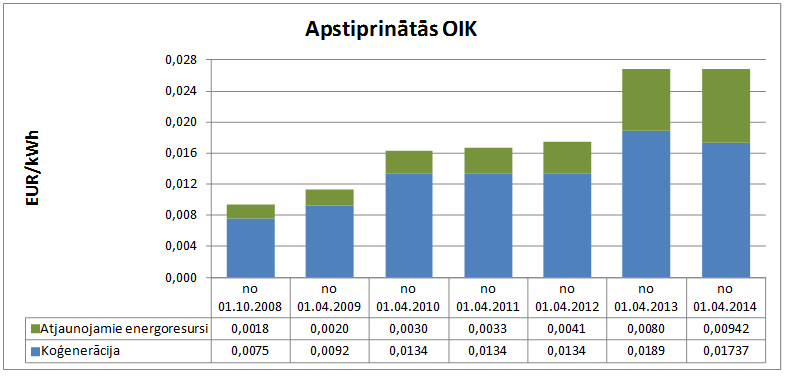 3.attēls. Apstiprinātā OIK no 2008.gada 1.oktobra.Avots: EMŅemot vērā iepriekšējā nodaļā izskatītos pasākumus, EM prognozē OIK nemainīgu lielumu līdz 2017.gadam (skatīt 4.attēlu).4.attēls.EM prognozes par OIK lielumu un nepieciešamo atbalstu.Avots: EMAtbrīvojumu piemērošana lieliem elektroenerģijas lietotājiem ES: Vācijas un Austrijas piemērs Neskatoties uz jau īstenotājiem pasākumiem OIK pieauguma ierobežošanai, joprojām saglabājas potenciāls OIK līmeņa samazināšanai attiecībā uz noteiktām elektroenerģijas lietotāju grupām. ES līmenī visplašākā analīze ir pieejama par modeļiem, kas ir piemēroti Vācijā un Austrijā. Vācijā lieliem rūpnieciskiem elektroenerģijas patērētājiem, kuru patēriņš ir virs 1 GWh gadā un elektroenerģijas izmaksas pret kopējo pievienoto vērtību koeficientam pārsniedz 14%, ir iespēja saņemt AER maksas samazinājumu. Taču Eiropas Komisija 2011.gada beigās ierosināja pārbaudes lietu par Vācijas Federatīvajā republikā feed-in atbalsta mehānisma ietvaros piešķirto atbrīvojumu energoietilpīgiem ražošanas uzņēmumiem, kas paredz tiem atbrīvojumu pilnā apmērā no feed-in izmaksu segšanas. Eiropas Komisijas, ierosinot pārbaudes lietu norādīja, ka tas var saturēt valsts atbalsta pazīmes, jo kalpo nevis AER veicināšanai, bet gan energoietilpīgo ražošanas izņēmumu atbalstam.2008.gada 27.jūnijā Austrija iesniedza Eiropas Komisijai saskaņošanai  izmaiņas atbalsta mehānisma atjaunojamās enerģijas atbalstam. Tika grozīts Zaļās elektrības likums (Green Electricity Act) un, tā ietvaros bija paredzēts, ka lielie elektroenerģijas patērētāji varēja lūgt elektroenerģijas tirgotājam viņiem nepiegādāt „zaļo” elektroenerģiju un attiecīgi saņemt atbrīvojumu no atbalsta komponentes maksas, ja elektroenerģijas ražotāji pierāda, ka izmaksas „zaļā” elektroenerģijai sastāda vismaz 0,5% no viņu neto produkcijas vērtības un tie var pretendēt atbilstoši Austrijas Enerģijas nodokļa likuma (Energy Tax Rebate Act) prasībām. Ja viņi tika atbrīvoti no atbalsta komponentes maksas, tad veica kompensācijas iemaksu 0,5% no uzņēmuma viņu neto produkcijas vērtības Austrijas kompetentai izpētes institūcijai (Abwicklungsstelle für Ökostrom AG). Eiropas Komisijas Konkurences ģenerāldirektorāts savā 2011.gada 8.marta lēmumā šādā tiesiskajā regulējumā saskatīja selektivitātes kritērijus un pieņēma negatīvu lēmumu, norādot, ka pasākums nav saderīgs ar iekšējo tirgu. 2011.gada 22.jūlijā Austrija Eiropas Komisijai nosūtīja saskaņošanai veiktos grozījumus Austrijas Zaļās elektrības likumā (Green Electricity Act), kas paredzēja ieviest principu, ka atbalsta izmaksas elektroenerģijas, kas saražota, izmantojot AER, tiek sadalītas starp tīkla pieslēguma grupām pēc attiecīgās tīkla grupas iedalījuma. Austrijā AER atbalsta mehānisma izmaksas uzņēmumiem tiek diferencēts atkarībā no attiecīgās tīkla pieslēguma grupas, mainoties tīkla maksai. Katrai tīkla pieslēguma grupai tiek noteikts konkrēts procents, kas tai jāsamaksā no kopējā iepriekšējā gadā izmaksātā līdzekļu apjoma, lai kopsummā visas tīkla grupas nosegtu iepriekšējā gadā izmaksāto līdzekļu apjomu. Noteiktais procents tiek pārskatīts katru gadu, atkarībā no atbalsta izmaksu apjoma un noteiktais procents ir vienāds visas Austrijas teritorijā, bet nav atkarīgs no lietotāja lieluma vai elektroenerģijas patēriņa. Līdz ar to energoietilpīgie elektroenerģijas patērētāji sedz atbalsta izmaksas tāpat kā citi elektroenerģijas lietotāji. Ņemot vērā, ka energoietilpīgas ražošanas uzņēmumi ir dažādās tīkla pieslēguma grupās, tad ne visi energointensīvie uzņēmumi maksā relatīvi mazākas pieslēguma maksas. Līdz ar to arī Eiropas Komisija selektivitātes kritēriju esamību nesaskatīja un 2012.gada 8.februārī pieņēma pozitīvu lēmumu 2009.gadā ierosinātas pārkāpuma procedūras ietvaros. Kopumā var konstatēt, ka līdzšinējie ES dalībvalstu mēģinājumi radīt mehānismus, kuri diferencētu OIK maksājumus dažādiem elektroenerģijas lietotājiem bija apgrūtināti vienota ES regulējuma trūkuma dēļ, kas veidoja valsts atbalsta regulējuma normu interpretācijas iespējas.  Lai novērstu interpretācijas iespējas un lai nodrošinātu konkurences nekropļošanu, jaunajās valsts atbalsta vadlīnijās „Pamatnostādnes par valsts atbalstu vides aizsardzībai un enerģētikai 2014.–2020. gadam (spēkā no 2014.gada 1.jūlijā) (turpmāk – Vadlīnijas), dalībvalstīm pastāv iespēja piemērot līdzīgus atbalsta mehānismus, lai nodrošinātu nacionālo energointensīvo uzņēmumu konkurētspēju. Ar šo Vadlīniju publicēšanu Eiropas Komisija ir sakārtojusi tiesisko paļāvību ne tikai ES dalībvalstīm, bet arī energointensīvām nozarēm un uzņēmumiem, nodrošinot vismaz iespēju, ka ES dalībvalstis var izstrādāt un saskaņot ar Eiropas Komisiju savus nacionālos atbalsta mehānismus. ES vienots tiesiskais regulējumsVadlīnijas nosaka kārtību atbrīvojumu piemērošanai OIK līdzvērtīgiem maksājumiem, kuri saistīti ar AER izmantošanu (Atbalsts, ko sniedz, samazinot līdzdalību enerģijas no atjaunojamiem energoresursiem finansēšanā).Eiropas Komisija norāda, ka finansējums enerģijas no AER atbalstam, izmantojot maksas, kā tāds nav vērsts uz negatīvu ārējo ietekmi un attiecīgi tieši neietekmē vidi. Tādēļ šādas maksas pamatā atšķiras no netiešajiem nodokļiem, ko uzliek elektroenerģijai, pat ja to rezultātā arī var pieaugt elektroenerģijas cenas. Elektroenerģijas izmaksu palielinājums var būt tiešs, ja nosaka īpašu maksu, ko iekasē no elektroenerģijas lietotājiem papildus elektroenerģijas cenai, vai netiešs tādu papildu maksu veidā, ko sedz elektroenerģijas piegādātāji, pamatojoties uz saistībām pirkt AER enerģiju, un ko viņi pēc tam novirza uz saviem klientiem – elektroenerģijas lietotājiem. Eiropas Komisija atzīst, ka, ja izmaksas, kas rodas saistībā ar finansējumu AER enerģijas atbalstam, sedz enerģijas lietotāji, tad šīs izmaksas būtu jāsedz tādā veidā, kas nerada diskrimināciju enerģijas lietotāju vidū.Tomēr var būt nepieciešami daži šo izmaksu mērķtiecīgi samazinājumi, lai nodrošinātu pietiekamu finansējuma bāzi enerģijas no AER atbalstam un tādējādi palīdzētu sasniegt ES līmenī noteiktos mērķus AER enerģijas jomā. No vienas puses, lai novērstu to, ka uzņēmumiem, kurus jo īpaši ietekmē AER enerģijas finansēšanas izmaksas, tiek radīti īpaši nelabvēlīgi konkurences apstākļi, dalībvalstis var vēlēties piešķirt daļēju kompensāciju par šīm papildu izmaksām. Bez šādas kompensācijas AER enerģijas finansēšana var nebūt ilgtspējīga un var mazināties sabiedrības atbalsts vērienīgu pasākumu ieviešanai nolūkā veicināt AER enerģiju. No otras puses, ja šāda kompensācija ir pārāk liela vai tiek piešķirta pārāk daudziem elektroenerģijas lietotājiem, var būt apdraudēts vispārējais finansējums AER enerģijas atbalstam un tāpat var būt traucēts sabiedrības atbalsts AER enerģijas veicināšanai, kā arī konkurences un tirdzniecības kropļojumi var būt īpaši lieli.Eiropas Komisija izvirza šādus principus iespējamo atbrīvojumu piemērošanai:ES dalībvalstīm būs jāpierāda, ka papildu izmaksas, kas atspoguļotas augstākajās elektroenerģijas cenās, kuras sedz atbalsta saņēmēji, izriet tikai no enerģijas no AER atbalsta. Papildu izmaksas nevar pārsniegt finansējumu enerģijas no AER atbalstam;Atbalsts būtu jāattiecina tikai uz nozarēm, kuru konkurētspēja ir apdraudēta to izmaksu dēļ, kas rodas finansējuma enerģijas no AER atbalstam rezultātā, ņemot vērā to elektroietilpību un starptautisko tirdzniecību (Eiropas Komisija ir izveidojusi nozaru sarakstu un noteikusi papildus nosacījumus);Atbalstāmajā nozarē ES dalībvalstīm jānodrošina, ka atbalsta saņēmēju atlase ir balstīta uz objektīviem, nediskriminējošiem un pārredzamiem kritērijiem un atbalsta piešķiršana notiek principā tādā pašā veidā visiem konkurentiem tajā pašā nozarē, ja tie atrodas līdzīgā faktiskā situācijā;Atbalsta saņēmēji vismaz attiecībā uz 15% no maksājamajām papildu izmaksām nesaņem samazinājumu. Nepieciešamības gadījumā dalībvalstīm ir iespēja to izmaksu summu, ko rada atbalsta AER enerģijai finansēšana un kas jāmaksā uzņēmuma līmenī, samazināt līdz 4% no attiecīgā uzņēmuma bruto pievienotās vērtības. Uzņēmumiem, kuru elektroietilpība ir vismaz 20%, ES dalībvalstis var ierobežot kopējo maksājamo summu līdz 0,5% no attiecīgā uzņēmuma bruto pievienotās vērtības;Ja atbalstu piešķir maksas samazinājuma veidā, ir jāievieš ex- post uzraudzības mehānisms, lai nodrošinātu, ka jebkāda atbalsta pārmaksa tiks atmaksāta līdz nākamā gada 1.jūlijam. Ja atbalstu piešķir fiksētas ikgadējas kompensācijas veidā, tā ir jāaprēķina, pamatojoties uz vēsturiskiem datiem, t. i., uz datiem par patērēto elektroenerģiju un bruto pievienoto vērtību attiecīgajā bāzes gadā.Šādu vispārīgu principu noteikšana ES līmenī padara par iespējamu atsākt diskusijas Latvijā par papildus OIK samazināšanas pasākumiem energoietilpīgajiem uzņēmumiem. Šīs diskusijas turpināšanai ir nepieciešams veikt padziļinātu analīzi par atbilstošu nozaru uzņēmumu enerģijas patēriņu un modelēt OIK sloga pārdales risinājumus, ievērojot citu elektroenerģijas lietotāju intereses.Subsīdiju elektroenerģijas ražotājiem saskaņošanas process ar Eiropas Komisiju 	Eiropas Komisijas publicētās pamatnostādnes papildus iepriekšminētajam iezīmē  arī nepieciešamību notificēt Eiropas Komisijā līdz šim piemērotās valsts atbalsta shēmas. Šis process ir uzsākts 2013.gada decembrī un atbilstoši Eiropas Komisijas sniegtajai informācijai valsts atbalsta saderības analīze tiks veikta, pamatojoties uz 2014.gadā publicētajām Vadlīnijām. Līdz valsts atbalsta shēmu saskaņošanai piemērot atbalsta atbrīvojumus nebūs iespējams.	Vienlaikus ir atsevišķi notificējams atbalsts lielām koģenerācijas stacijām attiecībā uz maksājumiem par pārdoto elektroenerģiju obligātā iepirkuma ietvaros atbilstoši pārdotās elektroenerģijas apjomam un fiksētajiem maksājumiem par stacijā uzstādīto elektrisko jaudu (Latvijā šādā kategorijā ir četri uzņēmumi). Ņemot vērā informāciju, kas tiek saņemta no kaimiņvalstīm, jāparedz, ka saskaņošanas process var būt ilgstošs: Igaunija ir uzsākusi savu atbalsta shēmu notifikāciju vēl 2012.gada decembrī.Potenciālā OIK samazināšanas shēmas īstenošana Latvijā energoietilpīgajiem uzņēmumiem	Atbilstoši akciju sabiedrības „Latvenergo” publicētajam apkopojumam par 2013.gadu, AER daļa OIK ir vismaz 35% (ja netiek pieskaitīta koģenerācija), skatīt 5.attēlu. Potenciālā OIK samazināšanas pasākumi skartu vismaz šo OIK daļu.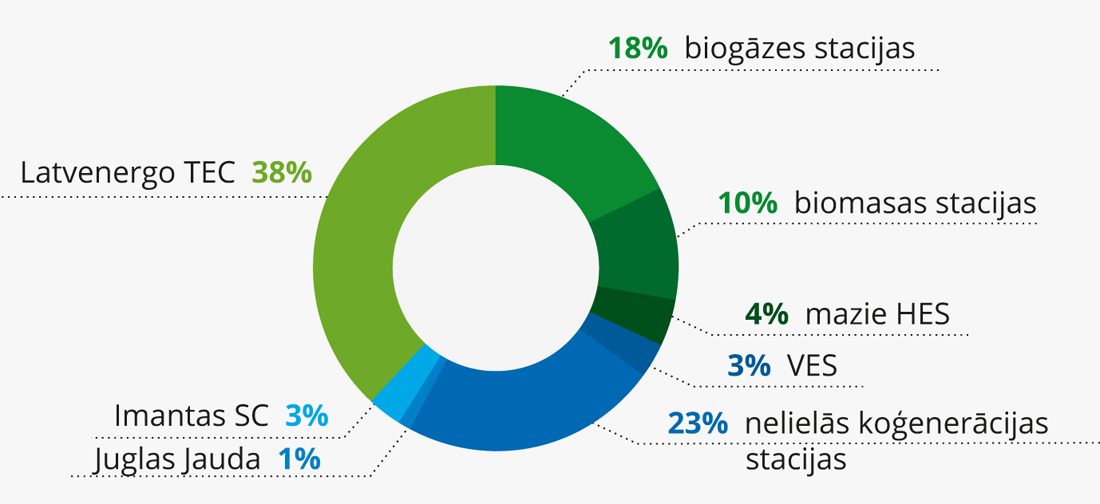 5.attēls. Subsīdiju sadalījums elektroenerģijas ražošanai Latvijā 2013.gadāAvots: Akciju sabiedrība „Latvenergo”EM piedāvātais mehānisms OIK atvieglojuma saņemšanai energointensīvajiem uzņēmumiem un prognoze par pārējo lietotāju kompensācijas apmēru	Papildus zemāk minētajam KPMG aprēķinam EM veica analīzi par ietekmi uz lielākajiem energointensīvajiem uzņēmumiem, balstoties uz Vadlīnijās minētajiem nosacījumiem. Būtiski ir uzsvērt, ka Vadlīnijās ir noteikts ierobežojums attiecībā uz nozarēm, kurām būtu piemērojams Vadlīnijās ietvertais OIK samazinājums, kā arī Vadlīnijas nosaka vairākus nosacījumus, proti, OIK atvieglojumi attiecas tikai uz AER, kas, kā minēts iepriekš veido 35% no OIK komponentes. Pie tam, atbalsta saņēmēji vismaz attiecībā uz 15% no maksājamajām papildu izmaksām nesaņem samazinājumu, tātad samazinājums var būt līdz 85%.	Lai veiktu sākotnējo aprēķinus un novērtētu sākotnējo ietekmi, tika izvirzīti vairāki pieņēmumi: Analīze tika veikt par uzņēmumiem, kuri 2012.gadā patērēja vairāk kā 50 000 000 kWh, kas veidoja 9,5% no valsts kopējā patēriņa.Analīzes netika ietverti uzņēmumi, kas neatbilst Vadlīnijās definētām NACE kategorijām.Bāzes OIK, tiek balstīts ņemot vērā EM prognozes un tajā ir ietverti līdz šim pieņemtie lēmumi attiecībā uz risinājumiem OIK samazināšanā. Atbilstoši veiktajiem aprēķiniem, kas balstīti uz augstāk minētajiem ierobežojumiem un pieņēmumiem, energointensīvo uzņēmumu izmaksas par elektroenerģiju samazināsies par 10-11%, atbilstoši pārējiem lietotājiem lineārā izlīdzinājuma gadījumā tās pieaugs par 1,0-1,2%.1.tabula.OIK vērtības prognozeAvots: EM	OIK atbrīvošanas mehānismu ieviešanai ir konsekventi veicami šādi pasākumi:Mērķa auditorijas noteikšana, pamatojoties uz Eiropas Komisijas vadlīnijām, kā arī ievērojot aktuālo informāciju par patēriņa struktūru un tās nākotnes izmaiņām;Latvijas atbalsta shēmas saskaņošana ar Eiropas Komisiju, pamatojoties uz publicētajām Vadlīnijām;Lēmumu pieņemšana par OIK sadalījumu starp citām lietotāju kategorijām, modelējot tādu iznākumu, kas nodrošinātu efektīvāku risinājumu no cenu konkurētspējas un sabiedrības interešu viedokļa.Attiecībā uz pēdējo būtu jāņem vērā tas, ka spiedienu uz elektroenerģijas kopējo cenu (to pazeminot) atstās fiziskās infrastruktūras izveide, t.i., starpsavienojumi starp Latviju un Lietuvu, kā arī Latviju un Igauniju, kas ir paredzēts attiecīgi 2017./2018. un 2019./2020.gadā. Informācija par šo projektu īstenošanu ietverta EM informatīvajā ziņojumā „Par enerģētikas politikas finansēšanu laika posmā no 2014.-2020.gadam” (MK 20.05.2014. sēdes prot. Nr.29 39.§).7.2. KPMG novērtējums ”Latvijā piemēroto OIK ekonomiskā analīze, apskatot OIK atbalstu lieliem TEC projektiem un elektroenerģijas ražošanai no AER”	2012.gadā kompānija KPMG pēc Būvmateriālu Ražotāju Asociācijas pasūtījuma ir veikusi OIK ekonomisko analīzi un apskatījusi, tai skaitā, jautājumu par iespējamiem energoietilpīgo uzņēmumu atbrīvojumiem no OIK maksājumiem. Jāatzīst, ka šis pētījums ir izstrādāts pirms Eiropas Komisija bija publicējusi iepriekšminētās Vadlīnijas. Pēc EM izvērtējuma pētījumā ietvertās atsevišķās indikācijas par iespējamiem risinājumiem pilnībā neatbilst pašreizējam tiesiskajam ietvaram valsts atbalsta jomā.	KPMG rosināja sadalīt visus Latvijas elektroenerģijas lietotājus trijās grupās pēc patēriņa, attiecīgi tālāk noteikt katrai grupai piemērojamus OIK maksājumus. Latvijas 3.energosistēmas līmenis ietver mājsaimniecības un birojus, 2.energosistēmas līmenis, galvenokārt ietver mazos un vidējos uzņēmumus un 1.energosistēmas līmenis ietver lielos ražotājus. Elektroenerģijas patēriņš katrā patērētāju grupā kā daļa no kopējā elektroenerģijas patēriņa tika iegūts no Latvijas Statistikas biroja datiem par 2011.gadu. Tādejādi 1.energosistēmas līmenis patērē 19,58%, 2.energosistēmas līmenis patērē 39,34% un 3.energosistēmas līmenis 41,08% no kopējās Latvijā patērētās elektroenerģijas.	Modelēšanas rezultāti (piedāvātā regulējuma neto ietekme Latvijā (tikai atbalsts elektroenerģijas ražošanai no AER)) iezīmēja, ka uzreiz pēc OIK atbrīvošanas shēmas ieviešanas lieli ražošanas uzņēmumi (64 uzņēmumi pēc KPMG piedāvātās klasifikācijas) varētu ietaupīt līdz 17,1% no elektroenerģijas kopējās cenas.Grozījumi Enerģētikas tirgus likumā saistībā ar apstrādes rūpniecības konkurētspējas veicināšanu (Zaļo un zemnieku savienības alternatīvais priekšlikums)Apstrādes rūpniecības viena no būtiskajām iezīmēm ir salīdzinoši augsta energointensitāte, īpaši attiecībā uz elektroenerģijas patēriņu, jo liela daļa ražošanas procesu Latvijas apstrādes rūpniecības nozarē ir elektrificēti. Apstrādes rūpniecība 2012.gadā patērēja 27% no elektroenerģijas gala patēriņa, bet veidoja tikai 13% no iekšzemes kopprodukta (IKP).Diemžēl, pateicoties dažādiem cēloņiem, apstrādes rūpniecība Latvijā šobrīd maksā vienu no augstākajām cenām par elektroenerģiju visā ES (skatīt 6.attēlu).6.attēls. Elektroenerģijas cena rūpnieciskiem patērētājiem (2013).Avots: Eurostat7.attēls. Ražošanas nozaru eksporta vērtības palielināšanas potenciāls milj. LVL (2013).Avots: Izglītības un zinātnes ministrijaNeietekmējot citu elektroenerģijas patērētāju izmaksas, ir iespējams selektīvi īstenot divu veidu atbalsta pasākumus apstrādes rūpniecības uzņēmumiem.Par pamatu ņemot Vācijā izmantotu atbalsta sistēmu, piemērot izņēmumu no OIK maksājumiem pārvades sistēmai pieslēgtajiem apstrādes rūpniecības uzņēmumiem. Jāņem vērā, ka šobrīd strādājošs ir tikai viens šāds uzņēmums. Līdz ar to tiktu radīti priekšnoteikumi AS „Liepājas metalurgs” ražošanas atsākšanai un jaunu šāda mēroga investīciju piesaistei.Priekšlikumā attiecībā uz grozījumiem ETL ir ņemtas vērā Vadlīnijas un tajās noteiktie priekšnosacījumi.Pieņemot grozījumus ETL, kas ieviestu apstrādes rūpniecības konkurētspēju veicinošus instrumentus, Ministru kabinetam būtu nepieciešams atbalstīt tās valstis (Vācija, Austrija, Skandināvijas valstis), kas jau piemēro šādus instrumentus, sarunās ar Eiropas Komisiju, kas ir uzsākusi pārbaudes procedūras un plāno izstrādāt vadlīnijas atbalsta nosacījumiem. Piedāvātie grozījumi ETL:Piedāvātā rīcība1. Enerģētikas politikas pamatnostādnēs paredzēt pasākumus, kuri ir vērsti uz OIK maksājumu samazinājumu energoietilpīgajiem uzņēmumiem, pamatojoties uz tiem principiem, kuri noteikti Eiropas Komisijas Vadlīnijās.2. Līdz 2015.gada 31.decembrim EM sadarbībā ar Finanšu ministriju iesniegt Eiropas Komisijā saskaņošanai atbalsta mehānismu, lai samazinātu līdzdalību enerģijas, kas ražota no AER, finansēšanā Latvijas energoietilpīgajiem uzņēmumiem.3. Noteikt, ka OIK maksājumu samazinājums energoietilpīgajiem uzņēmumiem ir piemērojams no 2017.gada 1.janvāra, pie nosacījuma, ja ir saņemts Eiropas Komisijas lēmums.Iesniedzējs:ekonomikas ministrs					     		V.DombrovskisVīza: valsts sekretārs								M.Lazdovskis 26.08.2014. 09:144763A.Timofejeva67013227Aija.Timofejeva@em.gov.lv2014201520162017Patērētā elektroenerģija, GWh6859708971007300EURcenti/kWh2,692,692,692,69Kopējais atbalsts, milj. EUR213,63238,30247,00265,322017.gadsEM OIK prognozes , EUR centi/kWh2,69AER daļa (35%)0,94   t.sk., daļa, kuru var pārdalīt uz citām lietotāju grupām  (85%)0,80Lielo lietotāju OIK, EUR centi/kWh1,89Pārējo lietotāju OIK (ar kompensējošo palielinājumu) 2,771. Izteikt likuma 28.panta piekto daļu šādā redakcijā:„(5) Publiskais tirgotājs atsevišķi uzskaita šā panta trešajā un ceturtajā daļā noteiktajā kārtībā iepirktās elektroenerģijas apjomu un izmaksas. Šā iepirkuma izmaksas sedz visi Latvijas elektroenerģijas galalietotāji proporcionāli savam elektroenerģijas patēriņam, kompensējot publiskajam tirgotājam iepirkuma izdevumus. Lietotāji, kas atbilst NACE saimnieciskās darbības klasifikācijas kodam C un nav pieslēgti sadales sistēmai, iepirkuma izmaksas gada periodā sedz apmērā līdz 1 miljonam EUR, bet ne mazāk kā 20% no vispārējā pienākuma atbilstoši kopējam patēriņam. Kompensējamo izmaksu aprēķinā ņem vērā likumā par valsts budžetu kārtējam gadam noteikto valsts budžeta dotāciju obligātā iepirkuma komponenšu apmēra mazināšanai. Iepirkuma izmaksu attiecināšanas aprēķina metodiku nosaka regulators. Kompensējamo izmaksu un attiecīgo publiskā tirgotāja ieņēmumu starpību pārskata gadā publiskais tirgotājs atzīst aktīvos vai saistībās.”  2. Izteikt likuma 28.1panta ceturto daļu šādā redakcijā:„(4) Publiskais tirgotājs atsevišķi uzskaita šā panta trešajā daļā noteiktajā kārtībā veiktos maksājumus. Izmaksas, ko veido maksājumi par uzstādīto elektrisko jaudu, sedz visi Latvijas elektroenerģijas galalietotāji proporcionāli savam elektroenerģijas patēriņam, kompensējot publiskajam tirgotājam iepirkuma izdevumus. Lietotāji, kas atbilst NACE saimnieciskās darbības klasifikācijas kodam C un nav pieslēgti sadales sistēmai, iepirkuma izmaksas gada periodā sedz apmērā līdz 1 miljonam EUR, bet ne mazāk kā 20% no vispārējā pienākuma atbilstoši kopējam patēriņam. Kompensējamo izmaksu aprēķinā ņem vērā likumā par valsts budžetu kārtējam gadam noteikto valsts budžeta dotāciju obligātā iepirkuma komponenšu apmēra mazināšanai. Iepirkuma izmaksu attiecināšanas aprēķina metodiku nosaka regulators. Kompensējamo izmaksu un attiecīgo publiskā tirgotāja ieņēmumu starpību pārskata gadā publiskais tirgotājs atzīst aktīvos vai saistībās.”  3. Izteikt likuma 29.1panta ceturto daļu šādā redakcijā:„(4) Publiskais tirgotājs atsevišķi uzskaita saskaņā ar šā panta trešo daļu veikto maksājumu apjomus. Izmaksas, ko veido maksājumi par uzstādīto elektrisko jaudu, sedz visi Latvijas elektroenerģijas galalietotāji proporcionāli savam elektroenerģijas patēriņam, kompensējot publiskajam tirgotājam iepirkuma izdevumus. Lietotāji, kas atbilst NACE saimnieciskās darbības klasifikācijas kodam C un nav pieslēgti sadales sistēmai, iepirkuma izmaksas gada periodā sedz apmērā līdz 1 miljonam EUR, bet ne mazāk kā 20% no vispārējā pienākuma atbilstoši kopējam patēriņam. Kompensējamo izmaksu aprēķinā ņem vērā likumā par valsts budžetu kārtējam gadam noteikto valsts budžeta dotāciju obligātā iepirkuma komponenšu apmēra mazināšanai. Iepirkuma izmaksu attiecināšanas aprēķina metodiku nosaka regulators. Kompensējamo izmaksu un attiecīgo publiskā tirgotāja ieņēmumu starpību pārskata gadā publiskais tirgotājs atzīst aktīvos vai saistībās.”  4. Izteikt 30.panta trešo daļu šādā redakcijā:„(3) Publiskais tirgotājs atsevišķi uzskaita šā likuma 29.pantā un šā panta pirmajā, 1.1 un otrajā daļā noteiktajā kārtībā iepirktās elektroenerģijas apjomu un izmaksas. Šā iepirkuma izmaksas sedz visi Latvijas elektroenerģijas galalietotāji proporcionāli savam elektroenerģijas patēriņam, kompensējot publiskajam tirgotājam iepirkuma izdevumus. Lietotāji, kas atbilst NACE saimnieciskās darbības klasifikācijas kodam C un nav pieslēgti sadales sistēmai, iepirkuma izmaksas gada periodā sedz apmērā līdz 1 miljonam EUR, bet ne mazāk kā 20% no vispārējā pienākuma atbilstoši kopējam patēriņam. Kompensējamo izmaksu aprēķinā ņem vērā likumā par valsts budžetu kārtējam gadam noteikto valsts budžeta dotāciju obligātā iepirkuma komponenšu apmēra mazināšanai. Iepirkuma izmaksu attiecināšanas aprēķina metodiku nosaka regulators. Kompensējamo izmaksu un attiecīgo publiskā tirgotāja ieņēmumu starpību pārskata gadā publiskais tirgotājs atzīst aktīvos vai saistībās.”